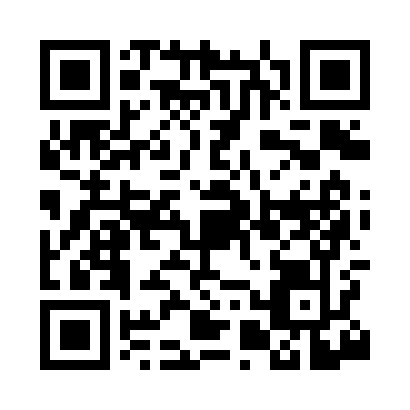 Prayer times for Three Way, Arkansas, USAMon 1 Jul 2024 - Wed 31 Jul 2024High Latitude Method: Angle Based RulePrayer Calculation Method: Islamic Society of North AmericaAsar Calculation Method: ShafiPrayer times provided by https://www.salahtimes.comDateDayFajrSunriseDhuhrAsrMaghribIsha1Mon4:245:511:084:578:249:512Tue4:255:521:084:578:249:513Wed4:255:521:084:578:249:504Thu4:265:531:084:588:239:505Fri4:275:531:084:588:239:506Sat4:275:541:094:588:239:497Sun4:285:541:094:588:239:498Mon4:295:551:094:588:239:499Tue4:305:551:094:588:229:4810Wed4:305:561:094:588:229:4811Thu4:315:571:094:588:229:4712Fri4:325:571:094:588:219:4613Sat4:335:581:094:588:219:4614Sun4:345:591:104:588:209:4515Mon4:355:591:104:598:209:4416Tue4:366:001:104:598:199:4417Wed4:366:011:104:598:199:4318Thu4:376:011:104:598:189:4219Fri4:386:021:104:598:189:4120Sat4:396:031:104:588:179:4021Sun4:406:031:104:588:169:3922Mon4:416:041:104:588:169:3823Tue4:426:051:104:588:159:3724Wed4:436:061:104:588:149:3625Thu4:446:061:104:588:149:3526Fri4:456:071:104:588:139:3427Sat4:466:081:104:588:129:3328Sun4:476:091:104:588:119:3229Mon4:486:091:104:578:109:3130Tue4:496:101:104:578:099:3031Wed4:516:111:104:578:099:29